World HistoryGrades: 9-12 Mentor: Dani Cole Class Size: 5-20 Prerequisites: None Cost: $30/month/student ($270 total) Text(s): Notgrass Exploring World History 1 (2014 ed.), ISBN 978-1-60999-061-9 Notgrass Exploring World History 2 (2014 ed.), ISBN 978-1-6099-062-6 Click on each book for link to purchase (both volumes).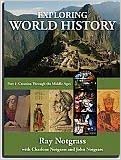 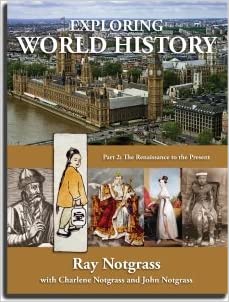 Course Description: This World History text teaches students to understand history from a Christian perspective and respect for the Bible. This Western Civilization curriculum also covers Latin America, Africa and Asia. Students will study the story of man from the beginning of Creation, through the Middle Ages, the Renaissance, the Reformation, to the present. This curriculum brings them across the world among the people and through historical documents, writings and stories of the past and present. Homework: Reading, answering questions, homework worksheets highlighting important material to remember, games and hands-on projects will be given. HW, quizzes and maps can be downloaded from class documents. Tests will be hand to your student in a sealed envelope to be proctored and signed by the parent. HW time should be about 1 hour a day so 4-5 hours a week. Some internet research is required to answer some homework questions and prep for their 6 presentations. They are required to turn in items 6 times throughout the year (see syllabus). Grades: 25% HW, 25% Quizzes, 25% Tests, 25% Presentations Credits Earned: 1 history credit